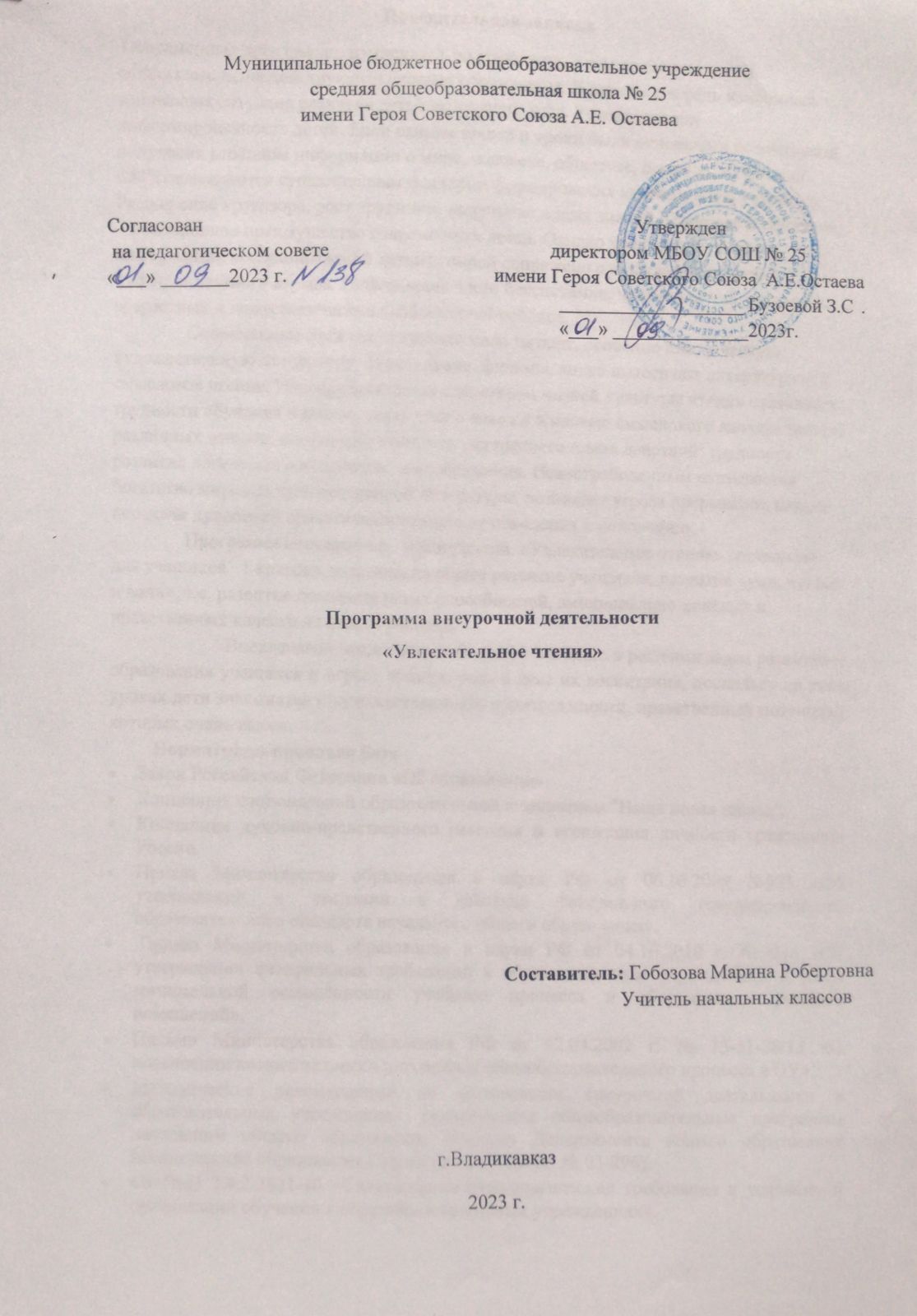 Пояснительная записка Современные дети сильно изменились по сравнению с тем временем, когда создавалась ныне действующая система образования. В первую очередь изменилась социальная ситуация развития детей нынешнего века. Резко возросла информированность детей. Если раньше школа и уроки были основными источниками получения ребёнком информации о мире, человеке, обществе, природе, то сегодня СМИ оказываются существенным фактором формирования картины мира у ребёнка. Расширение кругозора, рост эрудиции, получение новых знаний о природе и обществе – несомненное преимущество современных детей. Однако увеличение объёма информации, воспринимаемой детьми, порой сопряжено с негативной стороной информационного взрыва. Информация часто бессистемна, чрезмерна и не учитывает возрастных и психологических особенностей ребёнка.               Современные дети относительно мало читают, особенно классическую художественную литературу. Телевидение, фильмы, видео вытесняют литературное и смысловое чтение. Непосредственным следствием низкой культуры чтения становятся трудности обучения в школе, связанные с невозможностью смыслового анализа текстов различных жанров; несформированность внутреннего плана действий; трудности развития логического мышления  и воображения. Невостребованным оказывается богатство мировой художественной литературы, возникает угроза прерывания канала передачи духовного нравственного опыта от поколения к поколению.               Программа внеклассных  мероприятий  «Увлекательное чтение» составлена для учащихся   1 классов, нацелена на общее развитие учащихся, развитие «ума, чувств и воли», т.е. развитие познавательных способностей, эмоционально-волевых и нравственных качеств личности ученика.             Внеклассное чтение имеет большое значение в решении задач развития и образования учащихся и играет важную роль в деле их воспитания, поскольку на этих уроках дети знакомятся с художественными произведениями, нравственный потенциал которых очень высок.Нормативно-правовая базаЗакон Российской Федерации «Об образовании».Концепция национальной образовательной инициативы "Наша новая школа".Концепция духовно-нравственного развития и воспитания личности гражданина России.Приказ Министерства образования и науки РФ от 06.10.2009 №373 «Об утверждении и введении в действие федерального государственного образовательного стандарта начального общего образования». Приказ Министерства образования и науки РФ от 04.10.2010 г. № 986 «Об утверждении федеральных требований к образовательным учреждениям в части минимальной оснащённости учебного процесса и оборудования учебных помещений».Письмо Министерства образования РФ от 02.04.2002 г. № 13-51-28/13 «О повышении воспитательного потенциала общеобразовательного процесса в ОУ».Методические рекомендации по организации внеурочной деятельности в образовательных учреждениях, реализующих общеобразовательные программы начального общего образования. (Письмо Департамента общего образования Министерства образования России от 12.05.2011г. № 03-296).СанПиН 2.4.2.2821-10 «Санитарно-эпидемиологические требования к условиям и организации обучения в общеобразовательных учреждениях».Общая характеристика курсаПрограмма курса внеурочной деятельности  «Чтение с увлечением» реализует общеинтеллектуальное направление.Отбор литературных текстов осуществлялся на основе следующих литературно-педагогических принципов: ориентация на читательские интересы ребенка; разнообразие тематики и жанров литературных текстов; разнообразие круга авторов; тексты, изучаемые в курсе, не дублируют, а расширяют и дополняют литературный материал уроков литературного чтения; важнейшим принципом, определяющим содержание программы, является принцип художественной значимости изучаемого произведения.В основу методических принципов положены подходы известного специалиста в данной области – Н.Н. Светловской: разработанные ею этапы и приемы обучения самостоятельной читательской деятельности обучающихся уровня  начального общего образования.          Однако, учитывая инновации в системе литературного образования методические подходы расширены и дополнены. Акцент сделан на эстетическом воспитании обучающихся, на формировании читательской культуры, углублении их первичных представлений об особенностях произведений писателей-классиков детской литературы. Особое внимание в программе уделено формированию у читателей умения интерпретировать текст, вести диалог с автором через наблюдения за особенностями художественного слова. В связи с этим уточнены те читательские умения ребенка, которые необходимо формировать на данных занятиях для осуществления квалифицированной читательской деятельности.Тип программы: тематическая, реализующая общеинтеллектуальное  направление внеурочной деятельности.Цель программы: организация самостоятельного чтения обучающихся начального общего образования.Задачи: совершенствование навыка чтения обучающихся; развитие их устойчивого и осознанного интереса к чтению художественной литературы; знакомство с детской книгой как явлением культуры, ее структурой, видами, жанрами, темами; формирование первичных представлений об особенностях произведений и творчества известных русских и зарубежных детских писателей; формирование читательских умений, необходимых для квалифицированной читательской деятельности; формирование основ читательской культуры, литературного вкуса младших школьников; выработка привычки к вдумчивому чтению, умение применять в процессе самостоятельного чтения все знания, умения и навыки,         полученные на уроках литературного чтения; развитие воображения, литературно-творческих способностей и речи обучающихся.Практическая значимость курса заключается в умении: находить книгу в открытом библиотечном фонде; выбирать нужную книгу по теме, жанру и авторской принадлежности; овладевать правилами поведения в общественных местах (библиотеке); систематизировать по темам детские книги в домашней библиотеке. Формы организации внеурочных занятий могут быть различными: литературные игры, конкурсы-кроссворды, библиотечные уроки, путешествия по страницам книг, проекты, встречи с писателями своего края, уроки-спектакли. Предполагается активное использование методов стимулирования детского художественного творчества – сочинительства, коллективного обсуждения творческих работ, графического иллюстрирования, инсценирования.  Особое место в программе занимает работа с книгой как предметом словесного искусства. Обучающиеся знакомятся с основными элементами книги, такими как: титульный лист, аннотация, оглавление, послесловие,  предисловие, форзац. Изучают заповеди читателя, включающие как нравственно-познавательные, так и санитарно-гигиенические требования к чтению.        Место проведения занятий - в классной комнате во внеурочное время и в городской детской библиотеке.Описание места курса в плане внеурочной деятельности.Программа рассчитана на 17 учебных часов в 1 классе (1 час в неделю). Описание ценностных ориентиров содержания курса внеурочной деятельности.Особенностью  гимназического образования является значимость развития интеллектуальных способностей обучающихся. Традиционными источниками нравственного развития  являются следующие базовые ценности: здоровье (физическое и душевное, психологическое, нравственное, личное, близких и общества, здоровый образ жизни); труд и творчество (творчество и созидание, целеустремленность и настойчивость, трудолюбие, бережливость); наука (познание, истина); искусство и литература – красота, гармония, духовный мир человека, эстетическое развитиеСодержание программы занятий курса «Чтение с увлечением» создает возможность для воспитания грамотного читателя. Ученик-читатель овладевает основами самостоятельной читательской деятельности, в процессе общения с книгой у него развиваются память, внимание, воображение и, что особенно важно, воспитывается человек, познающий литературу своей страны, овладевающий русской литературной речью, готовый к восприятию литературы народов других стран, овладевающий читательскими умениями.Личностные, метапредметные и предметные результаты освоения программы курса  внеурочной деятельности1 классЛичностные результаты освоение программы курса:У обучающегося будут сформированы:– эмоциональное восприятие поступков героев литературных произведений;– первоначальные представления о нравственных понятиях, отраженных в литературных текстах;Обучающийся получит возможность для формирования:– основы для эмоционального переживания художественного текста;– любви к природе, интереса к произведениям народного творчества;– умения откликаться на добрые чувства при восприятии образов героев сказок и рассказов.Регулятивные универсальные учебные действияОбучающийся научится:– принимать учебную задачу и следовать инструкции учителя;– принимать позиции слушателя и читателя доступных по жанру литературных произведений.– понимать цель и смысл выполняемых заданий;– принимать и понимать алгоритм выполнения заданий;– осуществлять первоначальный контроль своих действий.Познавательные универсальные учебные действияОбучающийся научится:– читать тексты и понимать их фактическое содержание;– выделять события, видеть их последовательность в произведении.– выполнять логические действия (анализ, сравнение);– различать малые фольклорные жанры: пословицы, загадки, скороговорки, считалки;– сравнивать разные тексты (художественный и научно-популярный);Коммуникативные универсальные учебные действияОбучающийся научится:– воспринимать мнение о прочитанном произведении сверстников, родителей;– использовать доступные речевые средства для передачи своего впечатления;– принимать участие в обсуждении прочитанного.- проявлять интерес к общению и групповой работе;– следить за действиями других участников в процессе коллективной творческой деятельности.В результате освоения программы курса «Чтение с увлечением» формируются следующие предметные умения, соответствующие требованиям ФГОС НОО:– определять автора книги и ее название;-  знать элементы книги: корешок, страницы, переплет, оглавление;- определять возможное содержание книги по её иллюстрациям;– участвовать в организации выставки книг.Содержание курса « Увлекательное чтение»1 класс В программу 1 класса включены русские народные сказки, авторские сказки  К.И. Чуковского, В.Сутеева, , авторские сказки зарубежных писателей Г.Х. Андерсена, Ш. Перро.Детский фольклор представлен потешками, считалками, загадками. Первоклассники знакомятся с творчеством отечественных поэтов А.Л.Барто, С.Я. Маршака, С.В. Михалкова, Н.Стожковой.Знакомство с рассказами представлено по двум темам. Это рассказы о детях Л.Н.Толстого и рассказы о природе М.Пришвина, Е.Чарушина, В. Бианки.Тематическое планирование с определением основных видов деятельности обучающихся                                       1 класс№ урокаТема урокаОсновные знанияВиды деятельности 1День первого посещения. Вводное занятие.Название залов библиотеки. Правила поведения в библиотеке.Беседа. Презентация детских книг 2Как живёшь Книжкин дом?Элементы книги: корешок, страницы, переплет, оглавление.Просмотр мультфильма «Гришины книжки». Беседа о бережном отношении к книгам. Практикум 3Сказки дедушки Корнея.К.И. ЧуковскийУмение задавать и  отвечать на вопросы по содержаниюВыразительное чтение, слушание. Рассматривание иллюстраций 4Сказки дедушки Корнея.К.И. ЧуковскийУмение соотносить иллюстрацию с текстомЧтение отрывков наизусть, иллюстрирование 5Стихи – друзья хорошие. А.Л.БартоУмение слушать, выразительно читать стихотворенияВыставка книг. Выразительное чтение. Слушание 6Стихи – друзья хорошие. А.Л.БартоНазвание стихотворения по соответствующей иллюстрации. Выразительное чтение наизустьОпределение названия стихотворений по иллюстрациям книги. Чтение стихотворений наизусть 7Про всё на свете. С.Я.МаршакУметь выразительно читать. Соотносить отрывки из произведения с алфавитомБеседа. Дидактические игры на закрепление знаний алфавита 8Дядя Стёпа всем знаком. С.В. МихалковУметь отвечать на вопросы. Учиться задавать вопросы по прочитанному. Умение слушать собеседникаХарактеристика главного героя. Комбинированное чтение. Просмотр мультфильма 9Стихи про зверят. Н.СтожковаУмение соотносить иллюстрацию и текстБеседа. Дидактические игры на закрепление знаний алфавита10Фольклор – детям. Потешки, считалкиЧто такое устное народное творчествоБеседа. Чтение потешек. Конкурс на лучшую считалку11Фольклор – детям. ЗагадкиКак создаются загадки. Загадки в прозе и стихахКонкурс загадок. Групповая творческая работа по составлению загадок12Русские народные сказкиОсобенности русской народной сказкиКраткий пересказ сказки. Инсценирование13Русские народные сказкиОсобенности русской народной сказкиЧтение по ролям, инсценирование, характеристика героев сказки14Сказки зарубежных писателей. Г.Х. АндерсенУметь кратко пересказывать. Соотносить автора и сказкуКраткий пересказ сказки. Выставка книг. Словесное рисование. Викторина15Сказки зарубежных писателей  Ш. ПероУметь кратко пересказывать. Соотносить автора и сказкуКраткий пересказ сказки. Выставка книг. Словесное рисование. Викторина16Большие и маленькие. Е.И.ЧарушинЗнания о животных, их образе жизни и повадках.Выставка книг писателя. Рассматривание иллюстраций. Сравнение сказки и рассказа. Комбинированное чтение17Итоговое занятие – Как хорошо уметь читать!Викторина по прочитанным книгам. Инсценирование. Чтение наизусть. Краткий пересказ